Squirrels Homework – 25.09.2020English Have a look at the following characters from Traditional Tales: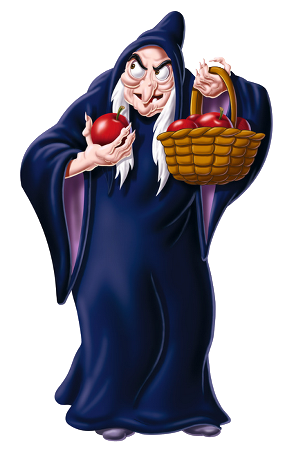 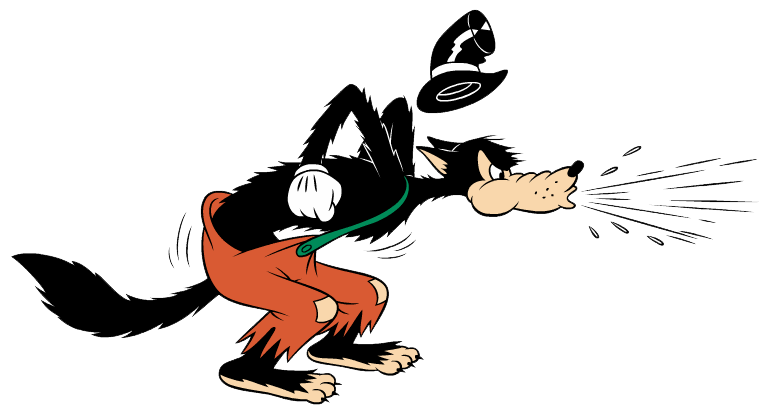 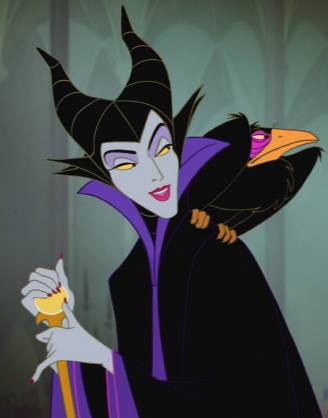           Maleficent                       The Big Bad Wolf                         The Evil Step MotherWhat do they all have in common?Can you think of some other villains from traditional tales? Year 1:Think of a villain from a Traditional Tale.Draw a picture of the Villain and write their name underneath. Challenge:Write a sentence about what they did in the Traditional Tale that made them a villain. Year 2: Think of a villain from a Traditional Tale.Draw a picture of the Villain and write their name underneath. Write a sentence about what they did in the Traditional Tale that made them a villain. Challenge: Can you write some adjectives that describe your villain? Try and write 5 adjectives around the picture of the villain.Maths This week, we have been learning about comparing numbers and ordering numbers. Please complete the activities below according to your year group. Year 1:1, Fill in the missing numbers: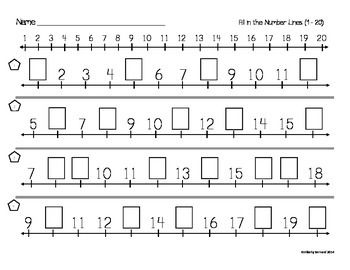 2. Use the Alligators to compare the numbers: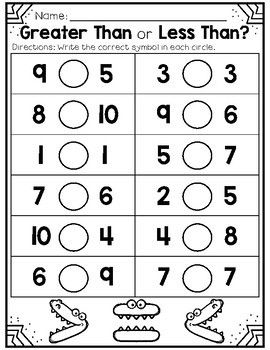 Year 2:Fill in the missing numbers: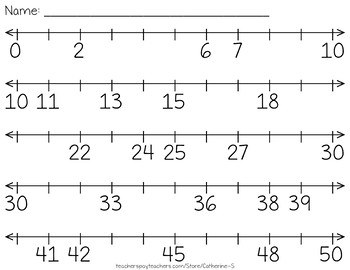 Use the Alligators to compare the numbers: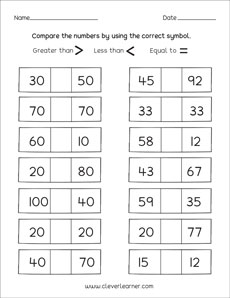 